ALLEGATO N. 6modello di ACCETTAZIONE DELLA CANDIDATURA alla carica di Consigliere regionale in una lista regionaleDICHIARAZIONE DI ACCETTAZIONE DELLA CANDIDATURA alla carica di CONSIGLIERE REGIONALE in una lista regionale. Elezione del Consiglio regionale e del Presidente della Giunta regionale del Molise del 25 e 26 giugno 2023Il/la sottoscritto/a ……………………………………………. nato/a a …………………………, il ……………………….. e domiciliato in ……...…..………………………………………., con la presente DICHIARA DI ACCETTARE LA CANDIDATURA alla carica di CONSIGLIERE REGIONALE nella elezione del Consiglio regionale e del Presidente della Giunta regionale del Molise del 25 e 26 giugno 2023, nella lista regionale di candidati contraddistinta dal seguente contrassegno: ………………………………………………………………………………………………………………………………………………………………………………………………………………………………………………………………………………………………………………………………………………………………………Il sottoscritto dichiara, altresì, di non aver accettato la candidatura per altre liste regionali.………………………, …………… 2023………………………………………(firma)AUTENTICAZIONE DELLA FIRMAA norma dell’articolo 21, del D.P.R. 28 dicembre 2000, n. 445, certifico che è vera e autentica la firma apposta in mia presenza alla sopra estesa dichiarazione di accettazione della candidatura dal sig. ......................................................., nato a ……………................... il..................................., domiciliato in ......................................................................., da me identificato mediante: ...............................Il sottoscrittore è stato preventivamente ammonito sulla responsabilità penale nella quale può incorrere in caso di dichiarazione mendace.……………………., ………………2023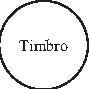    		……………………………………Firma (nome e cognome per esteso) e qualifica del pubblico ufficiale che procede all’autenticazione